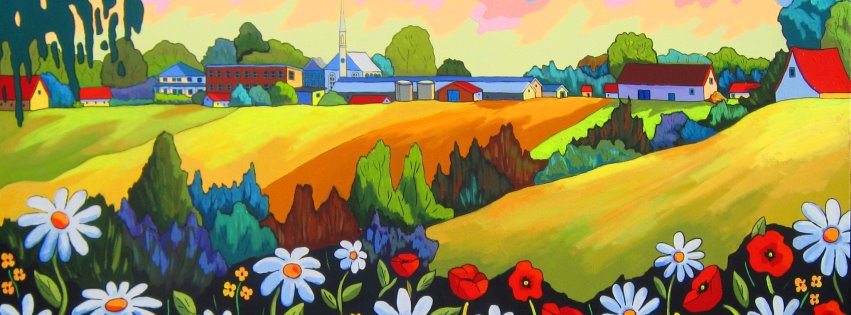 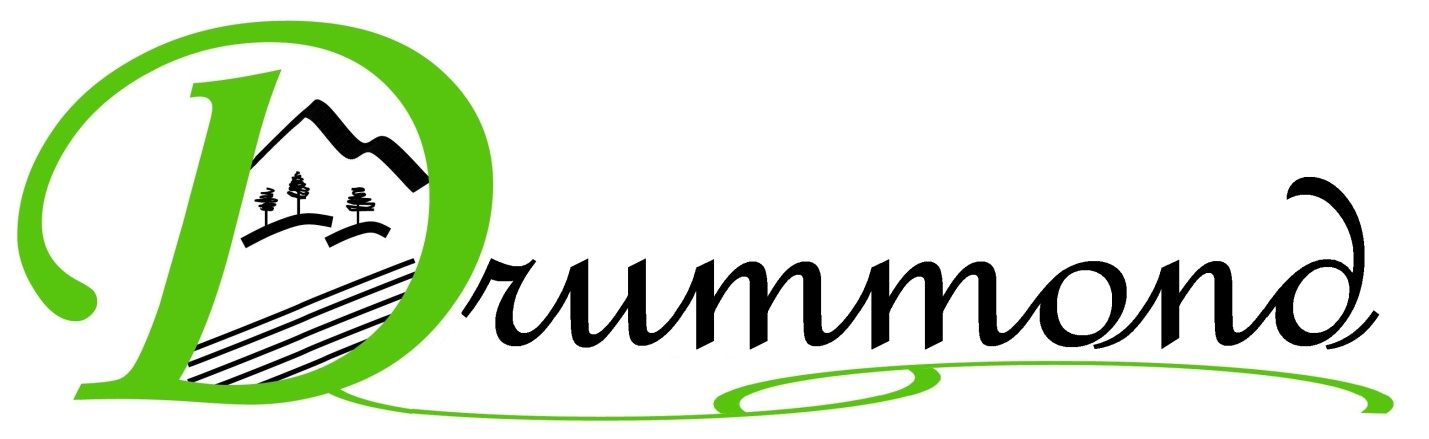 Rapport Annuel2021DrummondRapport Annuel2021DRUMMONDRapport Annuel 2021AVANT-PROPOSLe présent rapport est préparé conformément à l’article 105 de la Loi sur la gouvernance locale et le Règlement 2018-54.Il contient des renseignements généraux sur Drummond, notamment sa population, son assiette fiscale, son taux d’imposition et ses redevances d’usage, ainsi que des renseignements détaillés sur le conseil du village, l’octroi de subventions ainsi que le type et le coût des services fournis.  Les états financiers vérifiés de 2021 figurent à l’annexe 2.PROFIL DE LA COLLECTIVITÉDrummond est située dans le nord-ouest de la province, dans la compté Victoria, à 5 km sud-est de Grand-Sault, et compte une population de 735 habitants incluant 350 logements.Fondée il y a plus de 160 ans, le côté pittoresque des champs de pommes de terre, la présence des grands espaces, des vallées, et de la vie des fermiers constituent un ensemble qui se présente telle une mosaïque de nature et de culture.Drummond compte un parc public doté d’équipements pour les enfants et à équipements d’exercice pour adultes.Le village offre les services d’administration générale, de transport, de protection, de loisirs, d’hygiène, de développement environnemental, de distribution d’eau potable et de traitement des eaux usées.Le bureau municipal de Drummond est l’endroit où aller pour obtenir des renseignements sur la municipalité, le conseil et leurs réunions.  Prière de consulter notre site web : www.drummondnb.comCONSEIL DU VILLAGELe conseil du village de Drummond est formé d’un maire et de quatre conseillers élu tous les quatre ans.  Le conseil actuel a été élu en novembre 2021.	Membres du conseil de janvier à octobre 2021 et leurs responsabilitésMaire :	France Roussel.  Administration, finance, personnel et relations public.  Représentant à la Commission de services régionaux et de l’Union des Municipalité du N.-B.Maire-adjoint : Michel St-Amand.  Sécurité public, mesure d’urgence et représentant du comité de consultation d’urbanisme.Conseiller : Donald Martin.  Eau et égouts et représentant du comité de la Course de Boîtes à Savon.Conseillère : Josée Rioux-Walker.  Sports, loisirs et culture et représentante de la Chambre de Commerce, du comité de développement économique régional, des Jeux de l’Acadie et du comité Municipalité Amie des Aînés.Conseillère : Anne-Marie Pelletier.  Maintenance, rues et trottoirs.  Représentante du comité de la bibliothèque public et de la Place St-Michel.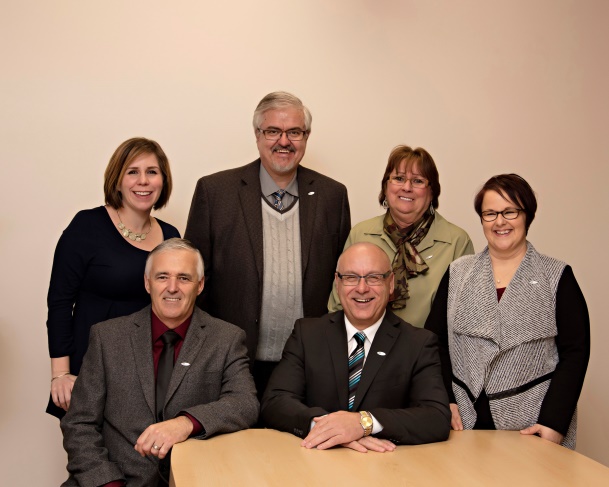 Première rangée de gauche à droite: Michel St-Amand, Maire-adjoint; France Roussel, Maire.Deuxième rangée: Annie Gagné, Directrice-générale; Donald Martin, Conseiller; Anne-Marie Pelletier, Conseillère; Josée Rioux-Walker, ConseillèreMembres du conseil de novembre à décembre 2021 et leurs responsabilitésMaire :	France Roussel.  Administration, finance, personnel et relations publiques.  Représentant à la Commission de services régionaux, de l’Union des Municipalité du N.-B. et de l’Association Francophone des Municipalités du N.-B.Maire-adjointe : Josée Rioux-Walker.  Environnement et gestion des actifs.  Représentante de la bibliothèque publique et du comité d’immigration.Conseiller : Bruno Gagné.  Sécurité publique et mesure d’urgence.  Représentant du comité de consultation d’urbanisme.Conseillère : Monique Leblond.  Sports, loisirs et culture et représentante du comité sur la santé.Conseiller : David Bellefleur.  Maintenance, rues et trottoirs.  Représentant de la chambre de commerce.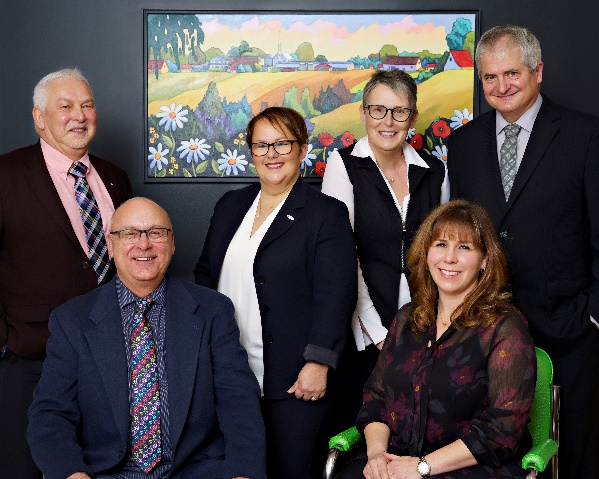 Première rangée de gauche à droite: France Roussel, Maire; Annie Gagné, Directrice-généraleDeuxième rangée: David Bellefleur, Conseiller; Josée Rioux-Walker, Maire-Adjointe; Monique Leblond, Conseillère; Bruno Gagné, Conseiller				Rémunération du conseilLe maire et les conseillers reçoivent chacun des honoraires et ont droit au remboursement de leurs frais de déplacements à l’extérieur de Drummond pour les affaires du village, comme l’autorise l’arrêté 62-15.  En 2021, le paiement des honoraires et des frais (présentés en détail dans le tableau ci-dessous) a atteint 32 637.62$.	Réunions du conseilToutes les réunions du conseil ont lieu dans la salle publique de l’édifice municipal situé au 1413 chemin Tobique.  Toutes les réunions ordinaires, extraordinaires et urgentes sont publiques.  Les réunions ordinaires ont lieu le deuxième lundi de chaque mois.  Une réunion extraordinaire ou urgente peut être convoquée à tout moment si le maire en voit la nécessité.  Sous réserve du paragraphe 68 de la Lois sur les municipalités, le conseil peut siéger en réunion à huis clos.Veuillez-vous reporter au tableau ci-dessous pour connaître les types et les dates des réunions et la présence des membres.TAUX D’IMPÔT FONCIER ET FRAIS D’UTILISATIONEn 2021, l’assiette fiscale de Drummond était de 54 979 600$ et le taux d’imposition des biens résidentiels était de 1.2999$ et 1.2$ par 100$ d’évaluation.De plus, le village de Drummond fournit des services de distribution d’eau potable et d’évacuation des eaux usées moyennant des redevances d’usage.  Les redevances annuelles d’usages résidentiels pour une unité familiale étaient de 552$ en 2021.SUBVENTIONS À DES FINS SOCIALES OU ENVIRONNEMENTALESL’un des buts d’un gouvernement local, comme l’indique la Loi sur la gouvernance locale, est de favoriser le mieux-être économique, social et environnemental de sa collectivité.  En 2021, Drummond a versé des subventions pour un total de 2 854.84$ à des organismes et des programmes.Voici les dons octroyés de 500$ et plus : la Santé Mentale de Grand-Sault : 500$; Banque alimentaire: 500$.SERVICESLes budgets et les services d’un gouvernement local sont établis selon un système normalisé de classification.  En 2021, le conseil a adopté un budget de fonctionnement général de 866 702$.  Les dépenses réelles de l’année ont atteint 949 328.32$.  Les revenus réels étaient de 945 775.06$, donc, la municipalité a fait un déficit de 3 553.26$.Le village a aussi un budget de fonctionnement des services publics pour les services de distribution d’eau potable et d’évacuation des eaux usées.  Le budget approuvé était de 231 974$.  Les dépenses réelles ont atteint 225 785.99$.  Les revenus réels étaient de 222 395.11$ ce qui a donné lieu à un déficit de 3 390.88$.Voir les diagrammes circulaires représentant la partie des dépenses de chaque service à l’annexe 1.Services d’administration générale		Dépenses total : 222 831.37$Cette catégorie comprend les dépenses relatives à l’administration du village, c’est-à-dire, les honoraires et les frais de déplacements du maire et des conseillers (26 535.27$), l’administration (102 157.52$), les frais juridiques et de vérification (5 527.16$), les dépenses de bureau (9 663.34$), les formations, associations et délégations (10 407.69$), l’assurance responsabilité (11 608.82$), les coûts d’évaluation (10 666$), les dépenses d’immeuble (42 489.66$) et les services sociaux et donations (3 775.91$).	Services de protection		Dépenses total : 277 900.06$Les services de protection comprennent les services de police, de protection contre les incendies et le contrôle des animaux.Les services de polices sont fournis grâce à une entente signée en décembre 2010 avec la ville de Grand-Sault.  Les coûts des services de police ont atteint une somme de 126 615.28$ pour l’année 2021.Le service d’incendie volontaire de Drummond fournit des services de protection contre les incendies au village et aux districts de services locaux de Drummond et New Denmark.  Le service à des ententes d’aide mutuel avec Grand-Sault, Saint-Léonard, Saint-André et Plaster Rock.  Le service d’incendie est composé du chef pompier, d’un assistant chef pompier et de 25 pompiers volontaires provenant du secteur desservi.  Le coût du service est réparti selon l’assiette fiscale des secteurs desservis de façon proportionnelle.Le contrôle des animaux sur le territoire du village est effectué par un gardien de chien, en vertu d’une entente depuis le 1er janvier 2010.  Le coût de ce service en 2021 se chiffrait à 2 088.13$.Services de transport		Dépenses totales : 157 822.71$À Drummond, cette catégorie de services comprend essentiellement l’entretien des territoires, du parc, des bâtisses et des matériels de maintenance du village.  Elle comprend aussi l’entretien des routes en été et en hiver et l’éclairage des rues.  Les routes du village comprennent des routes provinciales, régionales et municipales totalisant environ 10.29 km.  Ceci comprend 3.96 km de rues municipales, 3.06 km de rues régional et 3.27 km de rues provinciales.  Le village a conclu des contrats avec le ministère des Transports et de l’infrastructure (MTI) pour l’entretien des routes.  Le coût de l’éclairage des rues en 2021 a atteint 30 903.40$Services d’hygiène		Dépenses totales : 52 376.82$Cette catégorie comprend les dépenses relatives de collecte et d’enfouissement des matières usées solides.  Le village a une entente avec North West Sanitation pour la collecte des matières usées solides produites par les résidents.  Une autre entente avec COGERNO qui s’occupe d’élimination.  Les redevances au titre du déversement des matières usées résidentielles (coût par tonne) s’élèvent à 69$.En 2021, la collecte des déchets a couté 35 642.13$ et leur enfouissement a entraîné des coûts de 16 734.69$.Services de développement environnemental		Dépenses totales : 22 756.91$Les services de développement environnemental à Drummond comprennent le coût du service d’aménagement du territoire, qui est fourni par la ville de Grand-Sault.	Services récréatifs et culturels		Dépenses totales : 17 566.65$Cette catégorie comprend les dépenses de fonctionnement et d’entretien du terrain de jeux aux coûts respectifs de 941.12$.Quatre étudiants ont été embauchés pendant l’été au programme fédéral, qui a couvert 12 290.74$.	Services financiers		Dépenses totales : 195 962.68$Cette catégorie comprend les intérêts sur les prêts à court et à long terme, le remboursement du principal de la dette à long terme et les transferts au fonds de réserve pour de futures dépenses.En 2021, Drummond a remboursé 51 000$ du principal de la dette et payé 7 448$ en intérêts.  Le village avait un déficit en 2020 de 1 399$ dans les services du fond général.BUDGET DE FONCTIONNEMENT DU SERVICE DE DISTRIBUTION D’EAU POTABLE ET USÉES	Service de distribution d’eau potable		Dépenses totales : 97 432.06$Le système d’eau potable comprend un réservoir de 107 400 gallons pour fournir les habitants du village.  Drummond a deux puits qui fournissent le réservoir dont l’eau est testée pour assurer qu’ils respectent les normes provinciales et fédérales applicables.  Le village a aussi une entente de branchement avec la ville de Grand-Sault où le village peut pomper de l’eau de la ville en cas de besoin ou vice versa.  Le système d’eau potable se conforme à l’agrément d’exploitation de Réseau de distribution de l’eau potable du Règlement sur la qualité de l’eau établi en vertu de la Loi sur l’assainissement de l’environnement.Les dépenses comprennent les coûts de l’administration et du personnel (44 780.03$), ainsi que l’entretien, le traitement et la distribution de l’eau potable (52 652.03$).	Service d’évacuation des eaux usées		Dépenses totales : 46 190.74$Le système d’évacuation des eaux usées compte 330 branchements.  Il comprend 26.2 km de tuyauterie, une station de relèvement et une lagune de 0.77 hectares.  Le débit sortant de la lagune est testé pour s’assurer qu’il respecte les normes provinciales et fédérales applicables.Le système d’eaux usées est conforme à l’agrément d’exploitation de l’ouvrage d’évacuation des eaux usées du Règlement sur la qualité de l’eau établi en vertu de la Loi sur l’assainissement de l’environnement.Les dépenses comprennent les coûts de l’administration et du personnel (14 929.59$), ainsi que la collecte, le traitement et l’évacuation des eaux usées (31 261.15$).Service financiers pour l’eau potable et l’évacuation des eaux uséesLes dépenses comprennent les intérêts sur les prêts à court et à long terme (10 082$), le remboursement du principal de la dette à long terme (48 000$), le financement de déficits l’année antérieure (3 391$).ANNEXE 1ANNEXE 2DRUMMONDÉTATS FINANCIERS VÉRIFIÉS2020Conseil de janvier à octobre 2021Rémunérations annuellesIndemnitésFrais de déplacementsMaire France Roussel9 000$1100$76.50$Maire-adjoint Michel St-Amand5 250$0$0$Conseiller Donald Martin5 000$130$0$Conseillère Josée Rioux-Walker5 000$1420$466.12$Conseillère Anne-Marie Pelletier5 000$130$0$Conseil de novembre à décembre 2021Rémunérations annuellesIndemnitésFrais de déplacementsConseiller Bruno Gagnén/a65$0$Conseiller David Bellefleurn/a0$0$Monique Leblondn/a0$0$DatesRéunionsFrance RousselMichel St-AmandDonald MartinJoséeRioux-WalkerAnne-MariePelletier11 janvierOrdinaire1 marsOrdinaire12 avrilOrdinaire1 maiSpéciale2 juinSpéciale14 juinOrdinaire9 aoûtOrdinaireNouveau conseilNouveau conseilFrance RousselJosée Rioux-WalkerBruno GagnéMonique LeblondDavid Bellefleur22 novembreOrdinaire29 novembreSpéciale13 décembreOrdinairePrésentNon-Présent